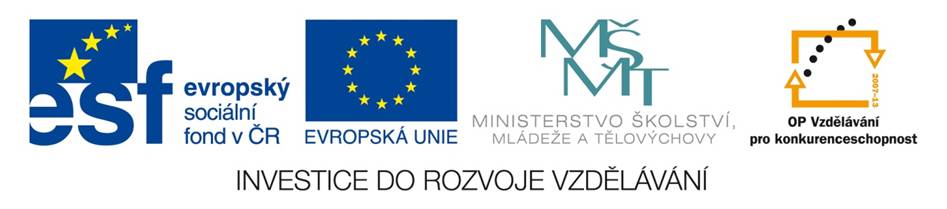 SOUSTAVA DÝCHACÍ, VYLUČOVACÍ, KOŽNÍJméno zkoušeného: .............................. 1.	Ke kterému ústrojí přiřadíš tento obrázek?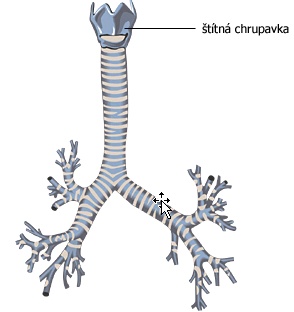 A)	K trávicímuB)	K nervovémuC)	K dýchacímu2.	Kolik vzduchu vyměníme při jednom klidném vdechu a výdechu?A)	Asi 0,5 litruB)	Asi 3 litryC)	Asi 6 litrů3.	Co vylučují plíce při dýchání?A)	Oxid uhličitý a voduB)	Kyslík a voduC)	Jen dusík4.	Co se vstřebává v plicních sklípcích do krve?A)	HemoglobinB)	Oxid uhličitý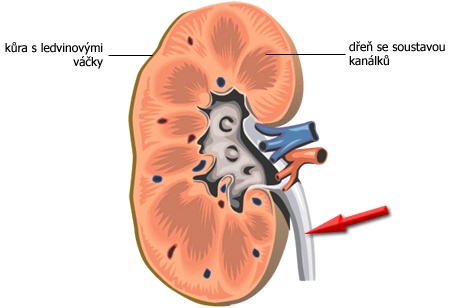 C)	Kyslík5.	Kolikrát se nadechneme a vydechneme při klidném dýchání za minutu?A)	Asi 8 krátB)	Více než 30 krátC)	Asi 14 - 18 krát6.	Pigment v kůži zachycuje...A)	Ultrafialové zářeníB)	Choroboplodné zárodkyC)	Pot7.	Co reaguje v kůži na dotyk, tlak, bolest, teplo, chlad?A)	Podkožní vazivoB)	Mazové žlázyC)	Nervová zakončení8.	Jak se nazývá nejsvrchnější vrstva kůže?A)	Podkožní vazivoB)	PokožkaC)	Škára9.	Čím vylučuje lidské tělo odpadní látky?A)	Pouze plícemiB)	Plícemi, ledvinami a kůžíC)	Jen ledvinami a kůží10.	Jak se jmenuje šipkou označený orgán odvádějící moč z ledviny do močového měchýře?A)	Ledvinová tepnaB)	Ledvinová žílaC)	Močovod